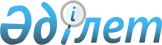 О внесении изменений в приказ Министра цифрового развития, оборонной и аэрокосмической промышленности Республики Казахстан от 3 июня 2019 года № 111/НҚ "Об утверждении методики и правил проведения испытаний объектов информатизации "электронного правительства" и информационных систем, отнесенных к критически важным объектам информационно-коммуникационной инфраструктуры, на соответствие требованиям информационной безопасности"Приказ Министра цифрового развития, инноваций и аэрокосмической промышленности Республики Казахстан от 28 сентября 2020 года № 356/НҚ. Зарегистрирован в Министерстве юстиции Республики Казахстан 30 сентября 2020 года № 21322
      ПРИКАЗЫВАЮ:
      1. Внести в приказ Министра цифрового развития, оборонной и аэрокосмической промышленности Республики Казахстан от 3 июня 2019 года № 111/НҚ "Об утверждении методики и правил проведения испытаний объектов информатизации "электронного правительства" и информационных систем, отнесенных к критически важным объектам информационно-коммуникационной инфраструктуры, на соответствие требованиям информационной безопасности" (зарегистрирован в Реестре государственной регистрации нормативных правовых актов под № 18795, опубликован 7 июня 2019 года в Эталонном контрольном банке нормативных правовых актов Республики Казахстан) следующие изменения:
      в Методике проведения испытаний объектов информатизации "электронного правительства" и информационных систем, отнесенных к критически важным объектам информационно-коммуникационной инфраструктуры, на соответствие требованиям информационной безопасности утвержденных указанным приказом:
      подпункт 2) пункта 2 изложить в следующей редакции:
      "2) государственная техническая служба – акционерное общество, созданное по решению Правительства Республики Казахстан;"
      в Правилах проведения испытаний объектов информатизации "электронного правительства" и информационных систем, отнесенных к критически важным объектам информационно-коммуникационной инфраструктуры, на соответствие требованиям информационной безопасности, утвержденных указанным приказом:
      подпункт 8) пункта 2 изложить в следующей редакции:
      "8) государственная техническая служба – акционерное общество, созданное по решению Правительства Республики Казахстан;";
      подпункт 9) пункта 5 Приложения 2 изложить в следующей редакции:
      "9) информация о пользователях прикладного программного обеспечения, в том числе с применением мобильных и интернет приложений (заполнить таблицу):
      2. Комитету по информационной безопасности Министерства цифрового развития, инноваций и аэрокосмической промышленности Республики Казахстан обеспечить:
      1) государственную регистрацию настоящего приказа в Министерстве юстиции Республики Казахстан;
      2) размещение настоящего приказа на интернет-ресурсе Министерства цифрового развития, инноваций и аэрокосмической промышленности Республики Казахстан после его официального опубликования;
      3) в течение десяти рабочих дней после государственной регистрации настоящего приказа в Министерстве юстиции Республики Казахстан представление в Юридический департамент Министерства цифрового развития, инноваций и аэрокосмической промышленности Республики Казахстан сведений об исполнении мероприятий, предусмотренных подпунктами 1) и 2) настоящего пункта.
      3. Контроль за исполнением настоящего приказа возложить на курирующего вице-министра цифрового развития, инноваций и аэрокосмической промышленности Республики Казахстан.
      4. Настоящий приказ вводится в действие по истечении десяти календарных дней после дня его первого официального опубликования.
      "СОГЛАСОВАН"
Комитет национальной безопасности
Республики Казахстан
					© 2012. РГП на ПХВ «Институт законодательства и правовой информации Республики Казахстан» Министерства юстиции Республики Казахстан
				
№

п/п
Роль пользователя
Перечень типовых действий пользователя
Адрес и порт точки подключения пользователей к объекту испытаний
Протокол подключения пользователей к объекту испытаний
Количество пользователей согласно технической документации на создание или развитие объекта испытаний
Максимальное количество, обрабатываемых запросов (пакетов) в секунду
Максимальное время ожидания между запросами
1
2
3
4
5
6
7
8".
      Министр цифрового развития,
инноваций и аэрокосмической
промышленности
Республики Казахстан 

Б. Мусин
